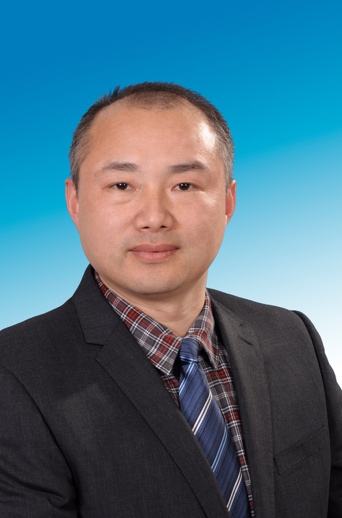 左先波 医学生物信息学博士 研究员联系方式：zuoxianbo@qq.com          18919681889中日友好医院 科技中心 副主任大数据研究部 主任药物临床实验中心 副主任世界中医药学会联合会态靶辨治专委会副会长精准医学：药物治疗纲要 副主编中国卫生标准管理杂志 常务编委中国医刊 特邀编委Health Care Science 特邀编委遗传统计学:基于连锁和关联分析的基因定位 编委中国生物工程学会精准医学专委会 常委中国医学装备协会药学分会 常委中国医学装备协会皮肤科分会 常委中国生物工程学会生物医药大数据专委会 常委研究方向：生物信息学、药物基因组学和大数据分析主要工作：全面负责完成了30多种复杂疾病和几十种遗传性疾病的的全基因组研究（结果分别发表在New England Journal of Medicine、Nature Genentics,Nature Communications, PNAS, American Journal of Human Genetics，Plos genetics等杂志）等的数据分析工作，建立了近40万人份全基因组数据库。基于大数据建立了中国人群个体化精准用药数据库和分析系统，覆盖常用药物近400种；建立了精准营养检测分析系统。研究成果：发表SCI论文 30多篇，累积影响因子超过260（包括Nature Genetics三篇，Nature Communications三篇，PNAS一篇等），共同作者发表SCI 论文100余篇（其中NEJM和Nature Genetics等10余篇）。获奖情况：获得中华医学会科技进步一等奖和安徽省自然科学一等奖。主持和承担了国家自然科学基金、“973”和重大专项等二十多项国家级项目的数据分析工作。代表性成果：Zuo X, et al. Whole-exome SNP array identifies 15 new susceptibility loci for psoriasis. Nat Commun. 2015 Apr 9;6:6793. doi:10.1038/ncomms7793. PubMed PMID: 25854761; PubMed Central PMCID: PMC440331.Su G, Zhong Z, Zhou Q, Du L, Ye Z, Li F, Zhuang W, Wang C, Liang L, Ji Y, Cao Q, Wang Q, Chang R, Tan H, Yi S, Li Y, Feng X, Liao W, Zhang W, Shu J, Tan S, Xu J, Pan S, Li H, Shi J, Chen Z, Zhu Y, Ye X, Tan X, Zhang J, Liu Z, Huang F, Yuan G, Pang T, Liu Y, Ding J, Gao Y, Zhang M, Chi W, Liu X, Wang Y, Chen L, Meguro A, Takeuchi M, Mizuki N, Ohno S, Zuo X, Kijlstra A, Yang P. Identification of Novel Risk Loci for Beh et s Disease Related Uveitis in a Chinese.Arthritis Rheumatol. 2021 Oct 15. doi: 10.1002/art.41998. Epub ahead of print.PMID: 34652073Li Y, Sun Y, Liu Y, Wang B, Li J, Wang H, Zhang H, Wang X, Han X, Lin Q, Zhou Y, Hu L, Song Y, Bao J, Gong L, Sun M, Yuan X, Zhang X, Lian M, Xiao X, Miao Q Wang Q, Li KK, Du S, Ma A, Li Y, Xu J, Tang S, Shi J, Xu Y, Yang L, Zhang J,Huang Z, Zhou L, Cui Y, Seldin MF, Gershwin ME, Yan H, Zou Z, Zuo X, Tang R, Ma X; Chinese AIH Consortium. Genome-wide Meta-analysis Identifies Novel Susceptibility Loci for Autoimmune Hepatitis Type 1. Hepatology. 2022 Feb 19.doi: 10.1002/hep.32417. Epub ahead of print. PMID: 35184318.Chen W, Wang X, Li B, Qin W, Li S, Wang X, Chen W, Zhang X, Li P, Zuo X. Effects of Voriconazole Exposure on the Pharmacokinetics of Tacrolimus in Lung Transplantation Patients, Based on Therapeutic Drug Monitoring Data. J Clin Pharmacol. 2022 Apr 29. doi: 10.1002/jcph.2066. Epub ahead of print. PMID:35485761.Zhou F*, Cao H*, Zuo X*, et al. Deep sequencing of the MHC region in the Chinese population contributes to studies of complex disease. Nat Genet. 2016 May 23. doi: 10.1038/ng.3576. [Epub ahead of print] PubMed PMID: 27213287.Deng M, Wei L, Zuo X*, et al. Genome-wideassociation analyses in Han Chinese identify two new susceptibility loci foramyotrophic lateral sclerosis. Nat Genet. 2013 Jun;45(6):697-700.Wu C*, Wang Z*, Song X*, Feng XS*, Abnet CC*, He J*, Hu N*, Zuo XB* et al. Joint analysis of three genome-wide association studies of esophageal squamous cell carcinoma in Chinese populations. Nat Genet. 2014 Sep;46(9):1001-6. doi: 10.1038/ng.3064. Epub 2014 Aug 17. PubMed PMID: 25129146.Fu L, Qin YR, Ming XY, Zuo XB*, Diao YW, Zhang LY, Ai J, Liu BL, Huang TX, Cao TT, Tan BB, Xiang D, Zeng CM, Gong J, Zhang Q, Dong SS, Chen J, Liu H, Wu JL, Qi RZ, Xie D, Wang LD, Guan XY. RNA editing of SLC22A3 drives early tumor invasion and metastasis in familial esophageal cancer. Proc Natl Acad Sci U S A. 2017 Jun 6;114(23):E4631-E4640. doi: 10.1073/pnas.1703178114. Epub 2017 May 22. PubMed PMID: 28533408; PubMed Central PMCID: PMC5468658.Wei L, Tian Y, Chen Y, Wei Q, Chen F, Cao B, Wu Y, Zhao B, Chen X, Xie C, Xi C, Yu X, Wang J, Lv X, Du J, Wang Y, Shen L, Wang X, Shen B, Guo Q, Guo L, Xia K, Xie P, Zhang X, Zuo X, Shang H, Wang K. Identification of TYW3/CRYZ and FGD4 as susceptibility genes for amyotrophic lateral sclerosis. Neurol Genet. 2019;5(6):e375. Published 2019 Nov 8. doi:10.1212/NXG.0000000000000375Qiu F, Tang R, Zuo X*, Liu X, Chen W, Ma X. et al.A genome-wide association study identifies six novel risk loci for primary biliary cholangitis. Nat Commun. 2017 Apr 20;8:14828. doi: 10.1038/ncomms14828. PubMed PMID: 28425483. Yu Y, Zuo X*, He M, Gao J, Fu Y, Qin C, Meng L, Bian Z. et al. Genome-wide analyses of non-syndromic cleft lip with palate identify 14 novel loci and genetic heterogeneity. Nat Commun. 2017 Feb 24;8:14364. doi:10.1038/ncomms14364. PubMed PMID: 28232668; PubMed Central PMCID: PMC5333091. Duan L, Wei L, Tian Y, Zhang Z, Hu P, Wei Q, Liu S, Zhang J, Wang Y, Li D,Yang W, Zong R, Xian P, Han C, Bao X, Zhao F, Feng J, Liu W, Cao W, Zhou G, Zhu C, Yu F, Yang W, Meng Y, Wang J, Chen X, Wang Y, Shen B, Zhao B, Wan J, Zhang F,Zhao G, Xu A, Zhang X, Liu J, Zuo X, Wang K. Novel Susceptibility Loci for Moyamoya Disease Revealed by a Genome-Wide Association Study. Stroke. 2018 Jan;49(1):11-18. doi: 10.1161/STROKEAHA.117.017430. PMID: 29273593.(† 通讯作者)Wei L, Tian Y, Chen Y, Wei Q, Chen F, Cao B, Wu Y, Zhao B, Chen X, Xie C, Xi C, Yu X, Wang J, Lv X, Du J, Wang Y, Shen L, Wang X, Shen B, Guo Q, Guo L, Xia K, Xie P, Zhang X, Zuo X, Shang H, Wang K. Identification of  i>TYW3/CRYZ</i>and <i>FGD4</i> as susceptibility genes for amyotrophic lateral sclerosis.Neurol Genet. 2019 Nov 8;5(6):e375. doi: 10.1212/NXG.0000000000000375. PMID:31872054; PMCID: PMC6878836.Zuo XB, et al. Variants in TNFSF4, TNFAIP3, TNIP1, BLK,SLC15A4 and UBE2L3 interact to confer risk of systemic lupus erythematosus in Chinese population. Rheumatol Int. 2013 Oct 4. [Epub ahead of print] PubMed PMID:24091983. Zhou F*, Wang W*, Shen C*, Li H*, Zuo X*, et al. Epigenome-wide association analysis identified nine skin DNA methylation loci for psoriasis. J Invest Dermatol. 2015 Dec 29. pii:S0022-202X(15)00325-5. doi: 10.1016/j.jid.2015.12.029. [Epub ahead of print]PubMed PMID: 26743604. Yin Y, Song M, Gu B, Qi X, Hu Y, Feng Y, Liu H, Zhou L, Bian Z, Zhang J, Zuo X†. Systematic analysis of key miRNAs and related signaling pathways in colorectal tumorigenesis. Gene. 2016 Mar 10;578(2):177-84. doi:10.1016/j.gene.2015.12.015. Epub 2015 Dec 9. PubMed PMID: 26692142. Wu YY, Tang JP, Liu Q, Zheng XD, Fang L, Yin XY, Jiang XY, Zhou FS, Zhu F,Liang B, Li Y, Zuo XB†, Zhang XJ, Xiao FL. Scanning indels in the 5q22.1 region and identification of the TMEM232 susceptibility gene that is associated with atopic dermatitis in the Chinese Han population. Gene. 2017 Mar 25. pii:S0378-1119(17)30213-5. doi: 10.1016/j.gene.2017.03.034. [Epub ahead of print]PubMed PMID: 28351738.Hua L*, Zuo XB*, et al. Four-locus gene interaction between IL13, IL4, FCER1B, and ADRB2 for asthma in Chinese Han children. Pediatr Pulmonol. 2015 Nov 27. doi: 10.1002/ppul.23322.[Epub ahead of print] PubMed PMID: 26613553. Shen C, Liu L, Jiang Z, Zheng X, Meng L, Yin X, Gao J, Sheng Y, Gao J, Li Y,Zhou F, Xiao F, Sun L, Cui Y, Yang S, Zuo X†, Zhang X†. Four genetic variants interact to confer susceptibility to atopic dermatitis in Chinese Han population.Mol Genet Genomics. 2015 Feb 25. [Epub ahead of print] PubMed PMID: 25711310. Wang H, Guo M, Shen S, He L, Zhang X, Zuo X†, Yang S. Variants in SELL,MRPS36P2, TP63, DDB2, CACNA1H, ADAM19, GNAI1, CDH13 and GABRG2 interact to confer risk of acne in Chinese population. J Dermatol. 2015 Jan 9. doi:10.1111/1346-8138.12754. [Epub ahead of print] PubMed PMID: 25573302. Yong-Jun Lu, Xiao-Dong Zheng, Fu-Shen Zhou, Xian-Bo Zuo†. BMI and physical fitness in Chinese adult students: a large school-based analysis. Int J Clin Exp Med 2014;7(10): 3630-3636. Sun Y*, Zuo X*, et al. A comprehensive association analysis confirms ZMIZ1 to be a susceptibility gene for vitiligo in Chinese population. J Med Genet. 2014 May;51(5):345-53. Cheng H*, Li Y*, Zuo XB*, et al. Identification of a Missense Variant in LNPEP That Confers Psoriasis Risk. J Invest Dermatol. 2013 Jul 29. doi: 10.1038/jid.2013.317. Sheng YJ, Gao JP, Tang HY, Tang XF, Sun LD, Yin XY, Yang S, Zuo XB†, et al. A single-nucleotide polymorphism rs4639966 in 11q23.3 is associatedwith clinical features of systemic lupus erythematosus in the Chinese population. Lupus. 2012 Dec;21(14):1538-42. doi: 10.1177/0961203312460900. Shi Y*, Gong B*, Chen L*, Zuo X*, et al. A Genome-Wide Meta-analysis Identifies Two Novel Loci Associated with High Myopia in the Han Chinese Population. Hum Mol Genet. 2013 Feb 12. Yu ZY*, Lu WS*, Zuo XB*, et al. One novel susceptibility locus associate with systemic lupus erythematosus in Chinese Han population. Rheumatol Int. 2013 Feb14.Liang B*, Yang C*, Zuo X*, et al. Genetic variants at 20p11 confer risk to androgenetic alopecia in the Chinese Han population. PLoS One. 2013 Aug 26;8(8):e71771.Lu WS*, Zuo XB*, et al. Association of HLA haplotype with keloids in Chinese Hans. Burns. 2011 Aug;37(5):793-8. Epub 2011 Mar 3. PubMed PMID: 21376472. Zheng HF*, Zuo XB*, et al. Variants in MHC, LCE and IL12B have epistatic effects on psoriasis risk in Chinese population. J Dermatol Sci.2011 Feb;61(2):124-8. Chen Y, Lin Y, Vithana EN, Jia L, Zuo X, Wong TY, Chen LJ, Zhu X, Tam PO, Gong B, Qian S, Li Z, Liu X, Mani B, Luo Q, Guzman C, Leung CK, Li X, Cao W, Yang Q,Tham CC, Cheng Y, Zhang X, Wang N, Aung T, Khor CC, Pang CP, Sun X, Yang Z.Common variants near ABCA1 and in PMM2 are associated with primary open-angle glaucoma. Nat Genet. 2014 Aug 31. doi: 10.1038/ng.3078.Leng X, Li M, Li X, Zhang X, Liu S, Wu L, Ma L, Bi L, Zuo X, Sun L, Huang C,Zhao J, Zhao Y, Zeng X; CSTAR group. Chinese lupus treatment and research group (CSTAR) registry: X. family history in relation to lupus clinical and immunological manifestations. Clin Exp Rheumatol. 2018 Jan-Feb;36(1):81-87. Epub 2017 Jul 7. PMID: 28770711.